2nd Class Book list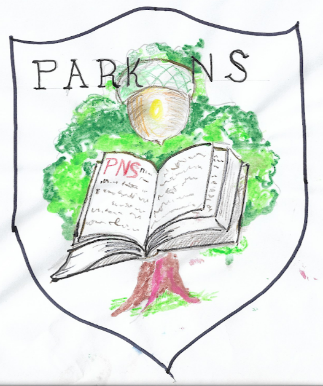 Park National School,Park, Youghal, Co. CorkTel: 024 97282email:parkschool.ias@eircom.netwww.parkns.iePrice (€)Tick if requiredWorkbooksGrammar 2 pupil book (Jolly phonics)6.45All write now cursive Level B (Folens)7.15Grow in Love First Class (Veritas) 9.50Planet Maths Second Class book (Folens) 15.20Planet Maths Second Class satellite book (Folens) 7.10New wave Mental Maths – Second Class (Prim Ed) 8.00Explore with me First class (Edco) 10.95Bua na Cainte 2 (Edco)11.95Am don léamh – Rang a dó (Folens) 7.60Ceartlitriú 2 (CJ Fallon)9.45Copies - covered where possible in plastic to prevent wearHomework Journal – Hardback 3.502 x Notebook 48pg (has a plastic cover)1.00 each1 x Learn to write b4 handwriting copy (has a plastic cover) 60c2 x Nature study copy (has a plastic cover) 60c each5 x 88page copy *40c each2 x Sum copy (C3) *40c each5pk copybook covers (for copies with *)1.30 per pack1 x A4 Mesh storage wallet2.501 x A4 plastic storage folder 1.001 x Music folder – 40 pocket display folder A4 (continue from 1st)4.002 x Scrapbook2.50 each1 x D Tin Whistle 5.50Stationery - all clearly labelledPencils, rubber, sharpener, pen, coloursn/a1 x ruler1.002 x glue sticks4.75Total: ______________Total: ______________Total: ______________Child's name: _________________________Child's name: _________________________Child's name: _________________________